Name:  Click Here To Enter Student Full Name	Class Period:  Date (enter current date):  1/1/2001 Chapter 1 Exam	Most nations of the world can be classified as having a ________.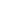 A) command economyB) market economyC) traditional economyD) mixed economy	Consumers are individuals and organizations that determine what products and services will be available for sale.TrueFalse	Which of the following statements is true of the U.S. economy?A) The U.S. has been the world’s largest consumer for more than 200 years.B) Most U.S. families own three or more automobiles.C) All U.S. consumers spend more than they earn.D) The United States is the largest producer of goods and services in the world.	In a ________ all resources are owned and controlled by the government.A) command economyB) traditional economyC) market economyD) mixed economy	When there are many competitors in a market, individual businesses are not able to easily raise their prices.TrueFalse	Markets are always physical locations where economic transactions take place.TrueFalse	The first step in the decision-making process is to:A) identify the choices.B) define the problem.C) evaluate advantages and disadvantages of each choice.D) review your decision.	Which of the following is not a principle upon which the U.S. economic system is based?A) private propertyB) freedom of choiceC) government regulationD) competition	Opportunity cost is the value of the next-best alternative that is not chosen.TrueFalseName:  Click Here To Enter Student Full Name	Class Period:  Date (enter current date):  1/1/2001 	Each of the following is one of the three economic questions that must be answered in all nations except:A) What goods and services will be produced?B) How will the goods and services be produced?C) Who will receive the profits earned when goods and services are produced?D) What needs and wants will be satisfied with the goods and services produced?	Which of the following is an example of a service?A) The shingles that are put on a new roof on your home.B) The effort of the worker you hire to put a new roof on your home.C) The hammer that is used to install the new shingles on your home.D) The increased value of your home after a new roof is installed.	All economies face the basic economic problem of scarcity of money.TrueFalse	When many more people wish to purchase a product, its price will tend to:A) stay the same.B) fall.C) decline only to rise again.D) increase.	The basic economic problem results from ________.A) scarcityB) shortages of moneyC) competitionD) unfair distribution systems	_______ include tools and equipment used to produce goods and services.A) Natural resourcesB) Human resourcesC) Capital resourcesD) Consumer resources	A ________ takes place when you give up something to have something else.A) a financial choiceB) substitutionC) transactionD) tradeoff	_______ refers to the quantity of a good or service that businesses are willing and able to offer for sale.A) supplyB) demandC) surplusD) shortageName:  Click Here To Enter Student Full Name	Class Period:  Date (enter current date):  1/1/2001 	Economic resources are the means through which goods and services are produced.TrueFalse	Things that are required in order to live are wants.TrueFalse	Economic decision-making is the process of deciding:A) how to spend your time.B) how to use your money.C) which wants will be satisfied.D) whether to buy products now or later.